Please place the following Application for Certificate of Authority to Provide Telecommunications Service on the consent agenda for approval.The Commission is vested with jurisdiction in this matter pursuant to Section 364.335, Florida Statutes. This Certificate of Authority authorities Optical Communications, Inc. to provide Telecommunications Services in the State of Florida as a Telecommunications Company as define by Section 364.02(13), Florida Statutes. Pursuant to Section 364.336, Florida Statutes, certificate holders must pay a minimum annual Regulatory Assessment Fee if the certificate is active during any portion of the calendar year. A Regulatory Assessment Fee Return Notice will be mailed each December to the entity listed above for payment by January 30.  State of Florida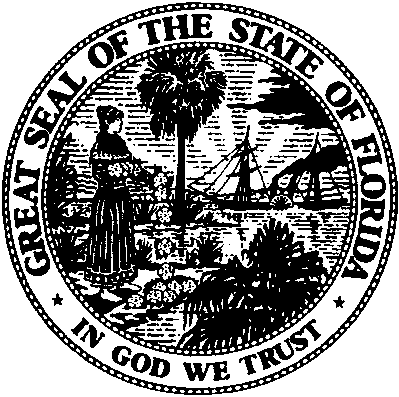 Public Service CommissionCapital Circle Office Center ● 2540 Shumard Oak Boulevard
Tallahassee, Florida-M-E-M-O-R-A-N-D-U-M-Public Service CommissionCapital Circle Office Center ● 2540 Shumard Oak Boulevard
Tallahassee, Florida-M-E-M-O-R-A-N-D-U-M-DATE:October 1, 2015October 1, 2015TO:Office of Commission Clerk (Stauffer)Office of Commission Clerk (Stauffer)FROM:Office of Telecommunications (S. Deas)Office of the General Counsel (S. Hopkins)Office of Telecommunications (S. Deas)Office of the General Counsel (S. Hopkins)RE:Application for Certificate of Authority to Provide Local Telecommunications Service by Optical Communications, Inc.Application for Certificate of Authority to Provide Local Telecommunications Service by Optical Communications, Inc.AGENDA:10/13/2015 - Consent Agenda - Proposed Agency Action - Interested Persons May Participate10/13/2015 - Consent Agenda - Proposed Agency Action - Interested Persons May ParticipateSPECIAL INSTRUCTIONS:SPECIAL INSTRUCTIONS:NoneDOCKET NO.COMPANY NAMECERT. NO.150173-TXOptical Communications, Inc.8880